ТЕРРИТОРИАЛЬНАЯ ИЗБИРАТЕЛЬНАЯ КОМИССИЯСАЛЬСКОГО РАЙОНА РОСТОВСКОЙ ОБЛАСТИПОСТАНОВЛЕНИЕ 17 июля  2018 г.								             № 98-4 53-1г. Сальск О регистрации уполномоченного представителя избирательного объединения Сальское местное отделение Всероссийской политической партии «ЕДИНАЯ РОССИЯ» Руководствуясь частью 6   статьи 24 Областного закона от 12.05.2016 № 525-ЗС «О выборах  и референдумах в Ростовской области», на основании Решения местного политического совета Сальского местного отделения  Всероссийской политической партии «ЕДИНАЯ РОССИЯ»  от 05 июля 2017 года  № 7 «О назначении уполномоченных  представителей избирательного объединения Сальское местное отделение  Всероссийской политической партии «ЕДИНАЯ РОССИЯ», Территориальная избирательная комиссия Сальского района Ростовской области ПОСТАНОВЛЯЕТ:Зарегистрировать уполномоченного представителя избирательного объединения Сальское местное отделение Всероссийской политической партии  «ЕДИНАЯ РОССИЯ» Сухенко Валерия Анатольевича. Председатель комиссии						О.И.КоломийцеваСекретарь комиссии						Н.С.Чернявская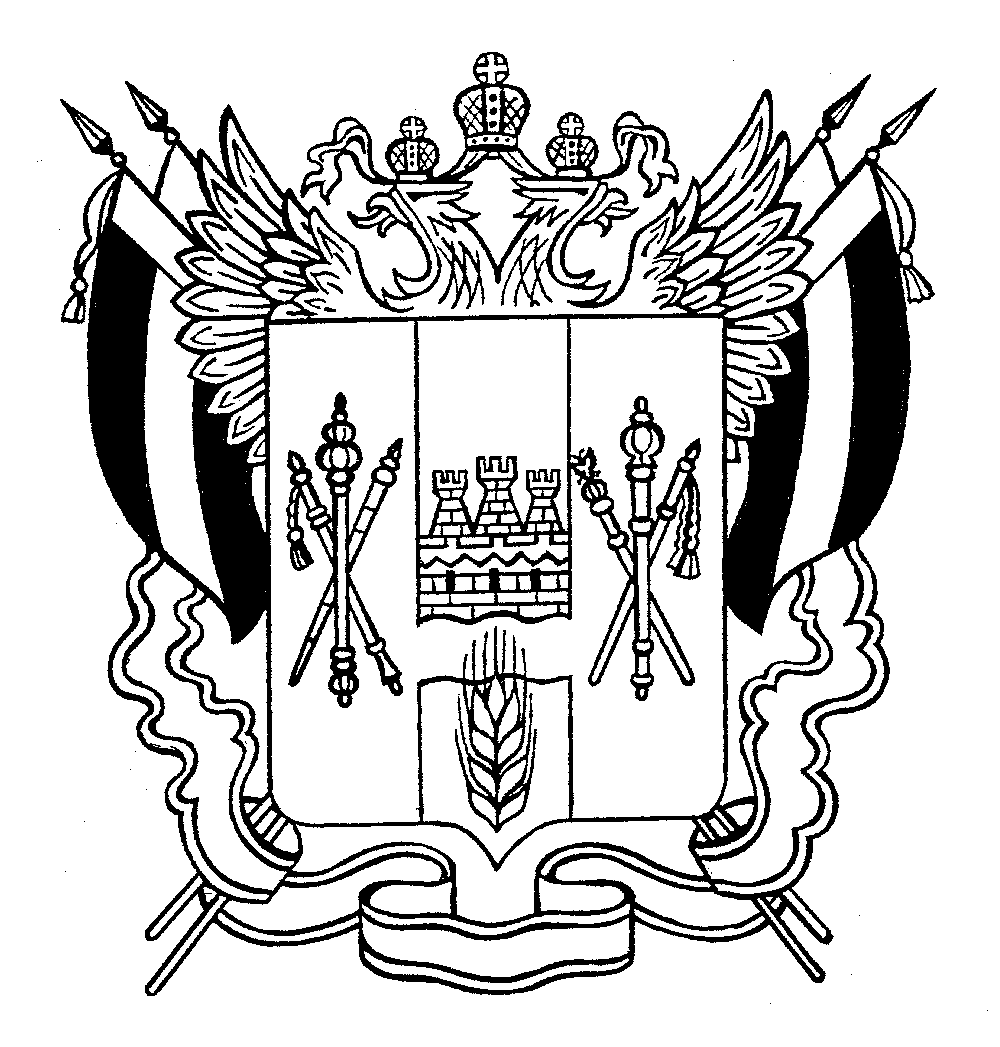 